ΘΕΜΑ:  «Πρόσκληση εκδήλωσης ενδιαφέροντος για την πραγματοποίηση τριήμερης εκδρομής»         Σχετικό: Υ.Α.ΥΠΠΕΘ. 33120/ΓΔ4/ ΦΕΚ 681/6-3-2017,τβΠαρακαλούμε όσα ταξιδιωτικά γραφεία επιθυμούν να εκδηλώσουν ενδιαφέρον και να υποβάλλουν τις προσφορές τους σχετικά με την 3ημερη εκδρομή-μετακίνηση, εκπαιδευτική επίσκεψη στα πλαίσια του αναλυτικού προγράμματος,του Σχολείου μας. Η προσφορά θα κατατεθεί κλειστή σε έντυπη μορφή (όχι email ή fax) στο σχολείο. Με κάθε προσφορά κατατίθεται από το ταξιδιωτικό γραφείο απαραιτήτως και Υπεύθυνη Δήλωση ότι διαθέτει βεβαίωση συνδρομής των νόμιμων προϋποθέσεων λειτουργίας τουριστικού γραφείου, η οποία βρίσκεται σε ισχύ.α)  Η επιτροπή πέραν της τιμής, θα συνεκτιμήσει την ποιότητα των προσφερομένων παροχών την παρεχόμενη ασφάλεια και εγγυήσεις για όσα επικαλείται, και θα  επιλέξει την πλέον συμφέρουσα προσφορά.β) Οι προσφορές που δεν θα έχουν τα απαραίτητα δικαιολογητικά θα αποκλειστούνΠαρακαλούμε όσα ταξιδιωτικά γραφεία καταθέσουν τις προσφορές τους να μείνουν σε αυτά τα οποία ζητάμε έτσι, ώστε οι προσφορές τους να είναι συγκρίσιμεςΗ       ΔιευθύντριαΛεβέντη Παρασκευή 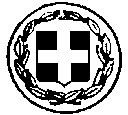 ΕΛΛΗΝΙΚΗ ΔΗΜΟΚΡΑΤΙΑΥΠΟΥΡΓΕΙΟ ΠΑΙΔΕΙΑΣ, ΕΡΕΥΝΑΣΚΑΙ ΘΡΗΣΚΕΥΜΑΤΩΝ7Ο ΓΥΜΝΑΣΙΟ ΧΑΛΑΝΔΡΙΟΥΠΕΡΙΦΕΡΕΙΑΚΗ Δ/ΝΣΗ Π.Ε. ΚΑΙ Δ.Ε. ΑΤΤΙΚΗΣΔΙΕΥΘΥΝΣΗ ΔΕΥΤΕΡΟΒΑΘΜΙΑΣ ΕΚΠΑΙΔΕΥΣΗΣΒ΄ ΑΘΗΝΑΣΕΛΛΗΝΙΚΗ ΔΗΜΟΚΡΑΤΙΑΥΠΟΥΡΓΕΙΟ ΠΑΙΔΕΙΑΣ, ΕΡΕΥΝΑΣΚΑΙ ΘΡΗΣΚΕΥΜΑΤΩΝ7Ο ΓΥΜΝΑΣΙΟ ΧΑΛΑΝΔΡΙΟΥΠΕΡΙΦΕΡΕΙΑΚΗ Δ/ΝΣΗ Π.Ε. ΚΑΙ Δ.Ε. ΑΤΤΙΚΗΣΔΙΕΥΘΥΝΣΗ ΔΕΥΤΕΡΟΒΑΘΜΙΑΣ ΕΚΠΑΙΔΕΥΣΗΣΒ΄ ΑΘΗΝΑΣ           ΧΑΛΑΝΔΡΙ 4-3-2019       Α.Π.: 709ΠΡΟΣ:  ΔΔΕ Β΄ΑΘΗΝΑΣ                   Ταξιδιωτικά Γραφεία 1ΣΧΟΛΕΙΟ7ο ΓΥΜΝΑΣΙΟ ΧΑΛΑΝΔΡΙΟΥ2ΠΡΟΟΡΙΣΜΟΙ  -  ΜΗΝΑΣ ΠΡΑΓΜΑΤΟΠΟΙΗΣΗΣΚαλαμάτα από  28/3 – 30/3/193ΠΡΟΒΛΕΠΟΜΕΝΟΣ ΑΡΙΘΜ. ΣΥΜΜΕΤΕΧΟΝΤΩΝΜΑΘΗΤΕΣ  περίπου 45-50Συνοδοί Καθηγητές:    34ΜΕΤΑΦΟΡΙΚΟ ΜΕΣΟ – ΠΡΟΣΘΕΤΕΣ ΠΡΟΔΙΑΓΡΑΦΕΣ Πούλμαν με τις προδιαγραφές που ορίζονται από το ΥΠΠΕΘ, με πρόσφατο έλεγχο  ΚΤΕΟ και έμπειρο οδηγό για την μετάβαση και επιστροφή από την  Καλαμάτα και για τις μετακινήσεις στην περιοχή της Καλαμάτας, σύμφωνα με το πρόγραμμα της εκδρομής.5ΚΑΤΗΓΟΡΙΑ ΚΑΤΑΛΥΜΑΤΟΣΞενοδοχείο  4*  στην Καλαμάτα  εκτός κέντρου της Καλαμάτας και σε ακτίνα όχι μεγαλύτερη των 5χλμ από την πόλη.  ΔΙΑΜΟΝΗ  σε ΤΡΙΚΛΙΝΑ – ΤΕΤΡΑΚΛΙΝΑ δωμάτια   για τους μαθητές  σε  ΜΟΝΟΚΛΙΝΑ για  συνοδούς ΚαθηγητέςΠρωινό και δείπνο σε μπουφέ εντός του ξενοδοχείου κάθε ημέρα6ΛΟΙΠΕΣ ΥΠΗΡΕΣΙΕΣ (ΠΡΟΓΡΑΜΜΑ, ΠΑΡΑΚΟΛΟΥΘΗΣΗ ΕΚΔΗΛΩΣΕΩΝ, ΕΠΙΣΚΕΨΗ ΧΩΡΩΝ, ΓΕΥΜΑΤΑ κ.τ.λ.))Ξεναγήσεις - περιηγήσεις σύμφωνα με το τελικό πρόγραμμα της εκδρομής.7ΥΠΟΧΡΕΩΤΙΚΗ ΑΣΦΑΛΙΣΗ ΕΥΘΥΝΗΣ ΔΙΟΡΓΑΝΩΤΗΝΑΙ8ΠΡΟΣΘΕΤΗ ΠΡΟΑΙΡΕΤΙΚΗ ΑΣΦΑΛΙΣΗ ΚΑΛΥΨΗΣ ΕΞΟΔΩΝ ΣΕ ΠΕΡΙΠΤΩΣΗ ΑΤΥΧΗΜΑΤΟΣ Η΄ ΑΣΘΕΝΕΙΑΣΝΑΙ09ΚΟΣΤΟΣ  ΑΝΑ  ΜΑΘΗΤΗ ΜΑΖΙ ΜΕ  ΦΠΑΝΑΙ    10ΣΥΝΟΛΙΚΟ ΚΟΣΤΟΣ  ΕΚΔΡΟΜΗΣ με ΦΠΑΝΑΙ11ΚΑΤΑΘΕΣΗ ΠΡΟΣΦΟΡΑΣ ΣΤΟ ΣΧΟΛΕΙΟ ΣΕ ΕΝΤΥΠΗ ΜΟΡΦΗΔΕΥΤΕΡΑ   11-3-2019  έως την 12.00 μμ13ΗΜΕΡΟΜΗΝΙΑ ΑΝΟΙΓΜΑΤΟΣ ΠΡΟΣΦΟΡΑΣΔΕΥΤΕΡΑ  11-3-2019 &ΩΡΑ 12:30 μμ